Wytnij pomarańczowe kółka. Przy pomocy słomki, przenieś je w puste miejsca na marchewce.- Słomkę umieść między wargami. Pamiętaj, nie zagryzaj jej ząbkami Następnie zassij przez słomkę kółeczko i przenieś je na marchewkę. 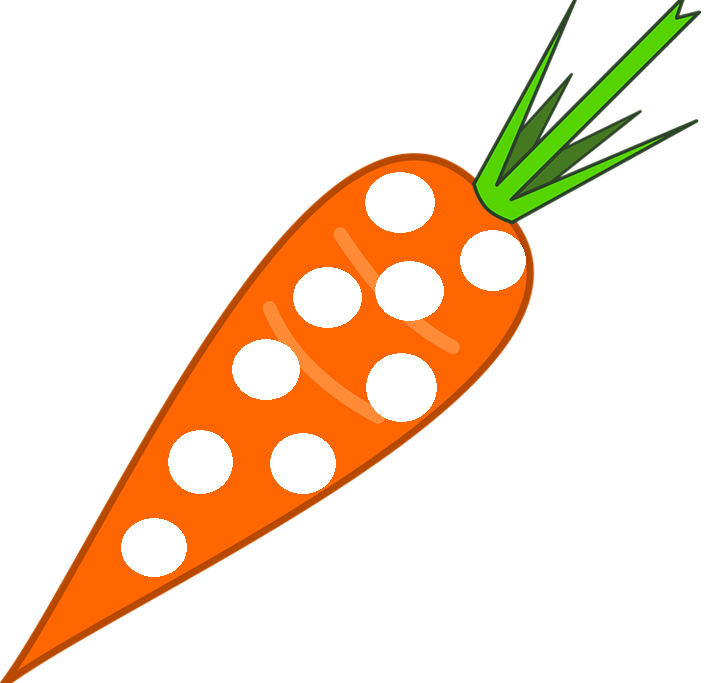 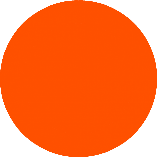 